Малахова Надежда Петровна 
Скворцова Наталья Владимировна ГБОУ Школа № 1474 ОДП/11ВоспитателиИнтеллектуальная викторинадля детей среднего дошкольного возраста."Путешествие в страну Развивайку"Задачи:1.	Создавать у детей радостное настроение от игры и решения познавательных задач.2.	Активизировать имеющиеся у детей умения обобщать, сравнивать, выявлять и устанавливать закономерности, связи и отношения, решать логические задачи.3.	Развивать творческие и познавательные способности, коммуникативные навыки.Действующие лица: Ведущий – воспитательВедущий: мы собрались не на обычный праздник, а на веселую и познавательную игру «Развивайка». Сегодня у нас состоится конкурс смекалистых и находчивых. Для того, чтобы в нем победить, надо быть очень внимательными и дружными. Объявляю интеллектуальный конкурс «Развивайка» открытым!! Прошу детей занять свои места.В этой игре мы будем решать интересные задачи, выполнять задания на смекалку и сообразительность. Мы с вами отправляемся в страну «Развивайку», но прежде чем отправиться туда, мы проведем разминку. Задание № 1.Если стол выше стула, то стул … (ниже стола).Если три больше двух, то два … (меньше трех).Если правая нога справа, то левая нога … (слева).Если ручеек уже реки, то река … (шире ручейка).(за каждый правильный ответ ребенку дается жетон)Задание № 2.«Лабиринт»1 лист бумаги, на котором нарисован лабиринт.Задача: необходимо безошибочно пройти по лабиринту через «болото» до «домика мудрой черепахи».Инструкция: Представьте, что вы оказались в лесу. Перед вами болото, через которое нужно перейти, чтобы попасть к домику мудрой черепахи. По болоту идти далеко,По болоту идти нелегко.Много дорожек направлено к дому, а привести прямо к нему может только одна. Вы должны найти эту дорогу и обозначить ее. Но не спешите делать это сразу. Сначала внимательно проследите за дорожкой глазами, а потом начинайте свой путь.Итак, отправляемся!(за правильно выполненное задание дается жетон)Задание № 3.«Составь рассказ по сюжетным картинкам».Задача: Необходимо разложить предложенные картинки в определенной последовательности и составить по ним связный рассказ.Инструкция: пока у нас свами проходила разминка, налетел сильный ветер и перепутал все картинки. Перед вами лежат картинки, посмотрите на них внимательно, что на них изображено.  Разложите перепутанные картинки так, чтобы было понятно, с какой из них начинается, а какой заканчивается рассказ(правильные ответы оцениваются жетонами)Задание № 4.«Нарисуй по описанию».Задача: Вниманию детей предлагается небольшой стихотворный текст. Он читается 2 раза. Во второй раз – в медленном темпе, по одному предложению. Дети должны представить себе предмет по описанию, а потом нарисовать его. Инструкция: У старой мудрой черепахи есть друг Ежик. Ему очень нравиться иметь собственный домик. Поэтому я прошу вас помочь и нарисовать дом для Ежа. Я сейчас прочитаю вам небольшое стихотворение. Вы внимательно его прослушаете, представьте себе, каким должен быть этот дом, а потом его нарисуете. (за правильно выполненное задание дается жетон)Задание № 5.«Раскрась цветочек».Задача: Уметь сравнивать числа. Инструкция: Раскрасить серединку у тех цветов, на которых написаны числа меньше 4, больше трех.(ответы оцениваются жетонами)Задание № 6.«Ответь на вопрос правильно».Задача: развивать у детей внимание и сообразительность.Инструкция: Ответьте на вопросы:Сколько ушей у 3 мышей?Сколько лап у 2 медвежат?Сколько цыплят вывел петух, если он снес 5 яиц?Сколько шей у 5 журавлей?На столе лежат 2 яблока и 1 груша. Сколько овощей лежит на столе?Сколько рогов у одной коровы? У двух?На одном берегу цыплята, на другом - утята. Посередине островок. Кто быстрее доплывет до островка?(правильные ответы оцениваются жетонами)Задание № 7.«Самый внимательный».Задача: развитие цветового восприятия на слух.Инструкция: Услышав в короткой фразе название предмета, цвет которого совпадает с шариком, ребенок поднимает шарик вверх, делает шаг вперед и машет шариком.На старой кадушкеПлясали лягушки (зеленый)Уронило солнцеЛучик золотой (желтый)Ах, красивый цветокМой любимый василек (голубой)На опушке леснойЗемляничка под листвой (красный)Ветер по морю гуляетИ кораблик подгоняет (голубой)А на небе расцвелаРадуга-дуга (все шары)(правильные ответы оцениваются жетонами)Подведение итогов, награждение победителей!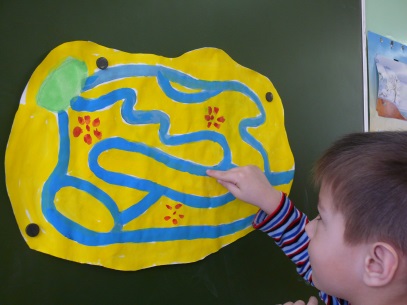 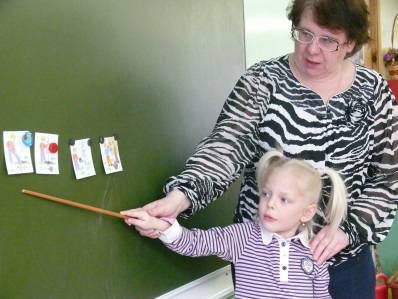 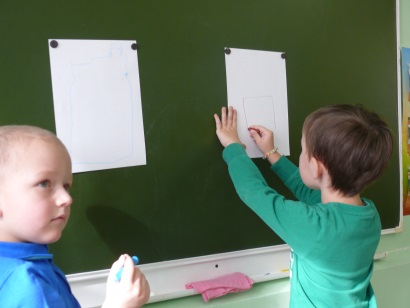 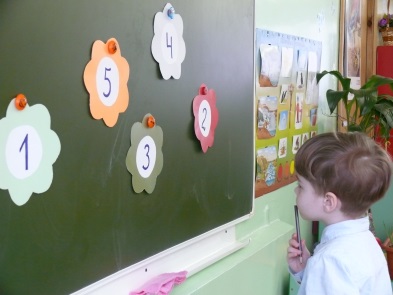 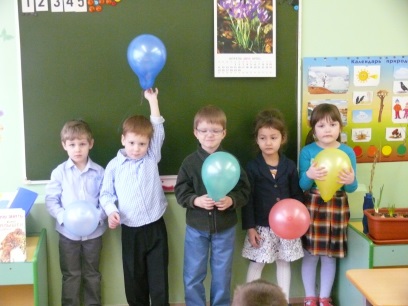 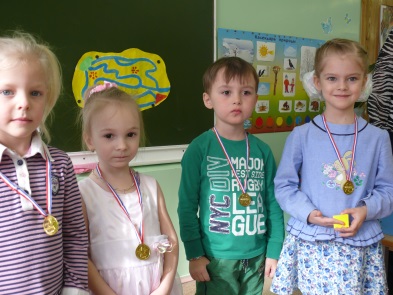 